Ваш приятель планирует устроиться на предприятие, работники которого подвергаются вредному воздействию вибрации. На здоровье он не жалуется, но не собирается работать на этом месте долго, считая его хорошим стартом своего профессионального продвижения. Кроме того, он рассчитывает получать все положенные компенсации и льготы, правда пока не понимает, какие именно.Готовясь к разговору в отделе кадров, приятель попросил вас помочь ему разобраться, на какие льготы и \ или компенсации он, согласно законодательству, может претендовать. Бегло просмотрите ссылки, выданные поисковой системой в ответ на ваш запрос. Запишите номера ссылок, которые вы откроете для детального изучения.На выполнение задания отводится 3 минуты.________________________________Инструмент проверки2, 5, 7.Подсчет балловДеятельность обучающегося соответствует требованиям6-7 балловВыполнены отдельные операции3-5 балловДеятельность обучающегося не соответствует требованиям0-2 балла1.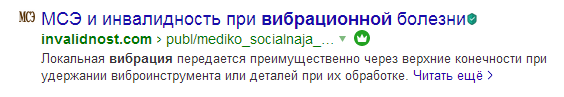 2.3.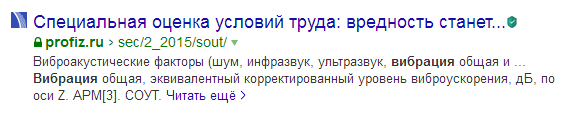 4.5.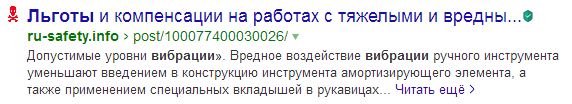 6.Несоблюдение администрацией предприятия требований закона о проведении мероприятий по профилактике расценивается как нарушение правил по охране труда. За это трудовой инспектор в соответствии со статьей 5.27 КоАП РФ вполне может наложить штраф от 5 до 50 МРОТ…Руководитель предприятия составляет поименный список работников, контактирующих с вредными производственными факторами (шум, вибрация)... 7.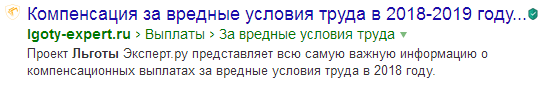 8.К сожалению, не везде ведется и производственный контроль, в том числе лабораторные исследования и испытания за вредными производственными факторами ... Такие факторы производства, как шум, общая и локальная вибрация, замеры искусственной освещенности, электромагнитных излучений, показатели ... Указано 6-8 ссылокУказано 6-8 ссылокданетпроверка прекращена, 0 балловпродолжение проверкиВерно указаны номера трех ссылок5 балловВерно указаны номера двух ссылок3 баллаВерно указан номер одной ссылки1 баллНе указано неверных номеров ссылок 
(при наличии хотя бы одного верного номера)1 баллСоблюдение нормы времени 
(при наличии хотя бы одного верно указанного номера)1 баллМаксимально 7 баллов